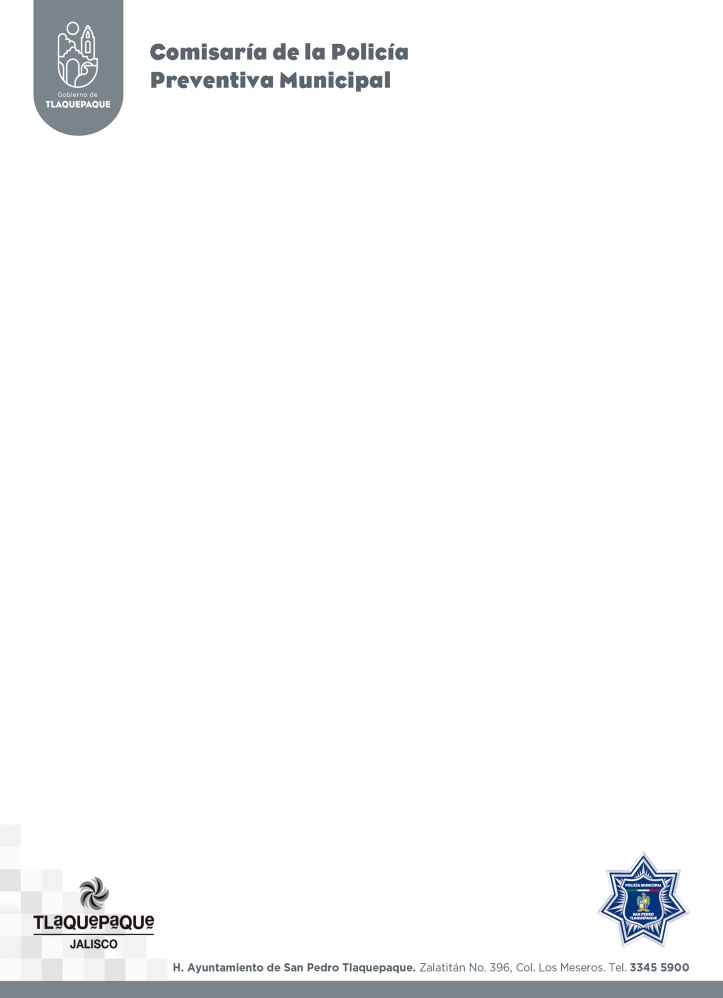                                                                                                                                                                           ADSCRIPCION: SUB DIRECCION DE PREVENCION SOCIAL DEL DELITO					                               OFICIO No. 020/2021                                        ASUNTO: REMISION DE CIRCULARES DEL MES DE DICIEMBRE DEL 2020                       SAN PEDRO TLAQUEPAQUE, A 07 DE ENERO DEL 2021LIC. JORGE ALBERTO BARBA RODRIGUEZDIRECTOR JURIDICO Y DE DERECHOS HUMANOSDE LA COMISARIA DE LA POLICIA PREVENTIVA MPAL.	DE SAN PEDRO, TLAQUEPAQUEP R E S E N T E.Por éste conducto reciba un cordial saludo, ocasión que aprovecho para dar seguimiento al oficio IF-215/2018 en el cual solicita las circulares elaboradas durante el mes de Diciembre en esta Sub Dirección de Prevención Social del Delito de la Comisaria de la Policía Preventiva Municipal de San Pedro Tlaquepaque, conforme al Artículo 15 Fracción III de la Ley de Transparencia y acceso a la información pública del Estado de Jalisco y sus municipios, de lo cual se desprende lo siguiente:Con relación a lo anterior hago de su conocimiento que NO se elaboró ninguna circular en esta Sub Dirección durante el mes de Diciembre del 2020.Lo anterior para su conocimiento y sin otro asunto al respecto, me despido de Usted quedando a sus órdenes para cualquier duda o aclaración.A T E N T A M E N T E“AÑO 2021, CONMEMORACIÓN DE LOS 200 AÑOS DE LA PROCLAMA DE LA INDEPENDENCIA DE LA NUEVA GALICIA EN EL MUNICIPIO DE SAN PEDRO TLAQUEPAQUE, JALISCO, MÉXICO.”_________________________________________________	LIC. ERNESTO ENRIQUE ACEVES PLASCENCIA.SUB DIRECTOR DE PREVENCION SOCIAL DEL DELITOEEAP/lrc.                                    ADSCRIPCION: SUB DIRECCION DE PREVENCION SOCIAL DEL DELITO OFICIO No. 021/2021ASUNTO: INFORME DE VIAJES REALIZADOS EN EL MES DE DICIEMBRE DEL 2020SAN PEDRO TLAQUEPAQUE, A 02 DE ENERO DEL 2021LIC. JORGE ALBERTO BARBA RODRIGUEZDIRECTOR JURIDICO Y DE DERECHOS HUMANOSDE LA COMISARIA DE LA POLICIA PREVENTIVA MPAL.DE SAN PEDRO, TLAQUEPAQUEP R E S E N T E.Por éste conducto reciba un cordial saludo, ocasión que aprovecho para dar seguimiento a su atento oficio IF 215/2018 donde solicita con fundamento en el Artículo 8 Fracción V, inciso S de la Ley de Transparencia y Acceso a la información Pública del Estado de Jalisco y sus Municipios, el informe de los gastos por concepto de viáticos en viajes oficiales.Con relación a lo anterior hago de su conocimiento que NO realicé ningún viaje durante el mes de Diciembre del 2020.Sin otro asunto al respecto y agradeciendo de antemano el apoyo brindado a la presente, me despido de usted quedando como su atento y seguro servidor.A T E N T A M E N T E“AÑO 2021, CONMEMORACIÓN DE LOS 200 AÑOS DE LA PROCLAMA DE LA INDEPENDENCIA DE LA NUEVA GALICIA EN EL MUNICIPIO DE SAN PEDRO TLAQUEPAQUE, JALISCO, MÉXICO.”____________________________________________		LIC. ERNESTO ENRIQUE ACEVES PLASCENCIA.SUB DIRECTOR DE PREVENCION SOCIAL DEL DELITOEEAP/lrc.ADSCRIPCION: SUB DIRECCION DE PREVENCION SOCIAL DEL DELITOOFICIO No. 022/2021ASUNTO: REMISION DE AGENDA DEL MES DE DICIEMBRE DEL 2020SAN PEDRO TLAQUEPAQUE, A 07 DE ENERO DEL 2021LIC. JORGE ALBERTO BARBA RODRIGUEZDIRECTOR JURIDICO Y DE DERECHOS HUMANOSDE LA COMISARIA DE LA POLICIA PREVENTIVA MPAL.DE SAN PEDRO, TLAQUEPAQUEP R E S E N T E.Por éste conducto reciba un cordial saludo, ocasión que aprovecho para dar seguimiento a su atento oficio IF 215/2018 en el cual solicita la agenda laboral de esta Sub Dirección de Prevención Social del Delito de la Comisaria de la Policía Preventiva Municipal de San Pedro Tlaquepaque, conforme al Artículo 8 Fracción VI, inciso H de la Ley de Transparencia y Acceso a la información Pública del Estado de Jalisco y sus Municipios, de lo cual se desprende lo siguiente:Durante el mes de Diciembre se llevaron a cabo programas en diversos puntos de este municipio de San Pedro Tlaquepaque, mismos que se desglosan en el anexo.Se anexa calendario de agenda mensual de Diciembre del 2020.Lo anterior para su conocimiento y sin otro asunto al respecto, me despido de Usted quedando a sus órdenes para cualquier duda o aclaración.A T E N T A M E N T E“AÑO 2021, CONMEMORACIÓN DE LOS 200 AÑOS DE LA PROCLAMA DE LA INDEPENDENCIA DE LA NUEVA GALICIA EN EL MUNICIPIO DE SAN PEDRO TLAQUEPAQUE, JALISCO, MÉXICO.”____________________________________________LIC. ERNESTO ENRIQUE ACEVES PLASCENCIA.SUB DIRECTOR DE PREVENCION SOCIAL DEL DELITOEEAP/lrc.PROGRAMAS AGENDADOS DURANTE EL MES DE DICIEMBRE 2020.ADSCRIPCION: SUBDIRECCION DE PREVENCION SOCIAL DEL DELITOOFICIO No. 023/2021ASUNTO: REMISION DE INFORME DE ACTIVIDADES DE DICIEMBRE DEL 2020SAN PEDRO TLAQUEPAQUE, A 07 DE ENERO DEL 2021LIC. JORGE ALBERTO BARBA RODRIGUEZDIRECTOR JURIDICO Y DE DERECHOS HUMANOSDE LA COMISARIA DE LA POLICIA PREVENTIVA MPAL.DE SAN PEDRO, TLAQUEPAQUEP R E S E N T E.	Por  medio del presente le envío un cordial saludo, ocasión que aprovecho para  remitir  el informe de actividades correspondiente al mes de Diciembre del 2020, en el cual se describen las acciones realizadas durante el periodo mencionado, en la Sub Dirección de Prevención Social del Delito de la Comisaria de la Policía Preventiva Municipal de San Pedro Tlaquepaque.g	Durante el mes de Diciembre se tuvieron reuniones en diversos puntos y oficinas de este Municipio de San Pedro Tlaquepaque, mismo que se desglosa en el anexo.	Se adjunta calendario de actividades del mes de Diciembre del 2020.Lo anterior para su conocimiento y sin otro asunto al respecto, me despido de Usted quedando a sus órdenes para cualquier duda o aclaración.A T E N T A M E N T E“AÑO 2021, CONMEMORACIÓN DE LOS 200 AÑOS DE LA PROCLAMA DE LA INDEPENDENCIA DE LA NUEVA GALICIA EN EL MUNICIPIO DE SAN PEDRO TLAQUEPAQUE, JALISCO, MÉXICO.”_________________________________________________	LIC. ERNESTO ENRIQUE ACEVES PLASCENCIA.SUB DIRECCION DE PREVENCION SOCIAL DEL DELITOEEAP/lrc.ACTIVIDADES REALIZADAS DURANTE EL MES DE DICIEMBRE 2020.DOMINGOLUNESMARTESMIERCOLESJUEVESVIERNESSABADO123456710:00 hrs. 2da. Mesa de Trabajo para Diseño del Protocolo para la Emisión y Seguimiento de las Órdenes de Protección a Mujeres Receptoras de Violencia, Instituto de las Mujeres, Tlaq.814:00 hrs. Estuve en Comisaría.910Fuimos a la Entrega de Pulsos para Empresarios dentro del Programa “Negocio Seguro” en las Oficinas de Catastro.1111:00 Estuve en Presidencia.1213141512:00 hrs. Reunión en la Casa Salesiana de Servicios Pastorales1609:30 hrs. Reunión con el Comisario en Zona Centro.171813:00 hrs. Reunión de Fortaseg en Presidencia19202122232425262728293031DOMINGOLUNESMARTESMIERCOLESJUEVESVIERNESSABADO123456712:00 hrs. Acudí a la Comisaría a la Entrega de Certificados del CUP.891013:00 hrs. Estuve en Comisaría por que hubo junta de Directores y Comandantes.1110:30 hrs. Novena Sesión Ordinaria de la Junta de Gobierno en la Sala de Expresidentes en  la Presidencia Mpal.1213141511:00 hrs. Reunión Jefe de Gabinete en Presidencia.161711:30 hrs. Reunión Virtual en la Red Municipal con Fiscalía.1819202122232425262728293031